nr referencyjny ZP.271.24.2022			         Aleksandrów Łódzki, dn. 10.11.2022 r.Zmiana treści SWZ Dotyczy postępowania o udzielenie zamówienia publicznego prowadzonego w trybie podstawowym bez negocjacji pn: „Rozbudowa bazy edukacyjnej w Rudzie Bugaj i Bełdowie na terenie gminy Aleksandrów Łódzki”.Działając w oparciu o art. 286 ust. 1 PZP, Zamawiający dokonał zmian w SWZ:Zmiana nr 1 (dot. Rozdz. II pkt 8 SWZ)Zapis przed zmianą:Termin gwarancji i rękojmi na wykonane roboty budowlane oraz użyte/dostarczone materiały, jakiej Wykonawca udziela Zamawiającemu, stanowi jedno z kryteriów oceny ofert, które będzie oceniane zgodnie z punktem XIX.2.2 SWZ. Zamawiający ustala minimalny wymagany termin udzielonej przez Wykonawcę gwarancji i rękojmi na wykonane roboty budowlane oraz użyte/dostarczone materiały na okres 36 miesięcy, licząc od dnia bezusterkowego końcowego odbioru robót. Wykonawca może przedłużyć termin gwarancji i rękojmi na wykonane roboty budowlane oraz użyte/dostarczone materiały na okres maksymalnie 60 miesięcy, licząc od dnia bezusterkowego końcowego odbioru robót. Jeżeli Wykonawca udzieli gwarancji na okres dłuższy niż 60 miesięcy, Zamawiający obliczając ilość punktów w kryterium „gwarancja i rękojmia”, będzie traktował taki zapis tak, jak gdyby Wykonawca udzielił gwarancji i rękojmi na okres 60 miesięcy. Do umowy również zostanie wprowadzony termin gwarancji i rękojmi na wykonane roboty budowlane oraz użyte/dostarczone materiały na okres 60 miesięcy, licząc od dnia bezusterkowego końcowego odbioru robót (pomimo proponowanego w ofercie przez Wykonawcę dłuższego okresu gwarancji). Zapis po zmianie:Termin gwarancji na wykonane roboty budowlane oraz użyte/dostarczone materiały, jakiej Wykonawca udziela Zamawiającemu, stanowi jedno z kryteriów oceny ofert, które będzie oceniane zgodnie z punktem XIX.2.2 SWZ. Zamawiający ustala minimalny wymagany termin udzielonej przez Wykonawcę gwarancji na wykonane roboty budowlane oraz użyte/dostarczone materiały na okres 36 miesięcy, licząc od dnia bezusterkowego odbioru robót. Wykonawca może przedłużyć termin gwarancji na wykonane roboty budowlane oraz użyte/dostarczone materiały na okres maksymalnie 60 miesięcy, licząc od dnia bezusterkowego odbioru robót. Jeżeli Wykonawca udzieli gwarancji na okres dłuższy niż 60 miesięcy, Zamawiający obliczając ilość punktów w kryterium „gwarancja”, będzie traktował taki zapis tak, jak gdyby Wykonawca udzielił gwarancji na okres 60 miesięcy. Do umowy również zostanie wprowadzony termin gwarancji na wykonane roboty budowlane oraz użyte/dostarczone materiały na okres 60 miesięcy, licząc od dnia bezusterkowego odbioru robót (pomimo proponowanego w ofercie przez Wykonawcę dłuższego okresu gwarancji). Zmiana nr 2 (dot. Rozdz. XIX pkt 2 SWZ)Zapis przed zmianą:Przy wyborze oferty Zamawiający będzie się kierował następującymi kryteriami: Kryterium „cena” – wskaźnik C, ranga – 60.Wskaźnik C obliczany jest wg wzoru:C = (C m / C b) x 100 pkt x 60gdzie:C m – najniższa cena oferty,	 C b – cena oferty badanejKryterium „gwarancja i rękojmia” – wskaźnik G, ranga – 40.Zamawiający ustala minimalny wymagany termin udzielonej przez Wykonawcę gwarancji i rękojmi na wykonane roboty budowlane oraz użyte/dostarczone materiały na okres 36 miesięcy, licząc od dnia bezusterkowego końcowego odbioru robót. Wykonawca może przedłużyć termin gwarancji i rękojmi na wykonane roboty budowlane oraz użyte/dostarczone materiały na okres maksymalnie 60 miesięcy, licząc od dnia bezusterkowego końcowego odbioru robót. Jeżeli Wykonawca udzieli gwarancji na okres dłuższy niż 60 miesięcy, Zamawiający obliczając ilość punktów w kryterium „gwarancja i rękojmia”, będzie traktował taki zapis tak, jak gdyby Wykonawca udzielił gwarancji i rękojmi na okres 60 miesięcy. Do umowy również zostanie wprowadzony termin gwarancji i rękojmi na wykonane roboty budowlane oraz użyte/dostarczone materiały na okres 60 miesięcy, licząc od dnia bezusterkowego końcowego odbioru robót (pomimo proponowanego w ofercie przez Wykonawcę dłuższego okresu gwarancji). W przypadku, gdy Wykonawca nie poda żadnego okresu gwarancji w Formularzu oferty, Zamawiający przyjmie, że Wykonawca udziela gwarancji na okres 36 miesięcy.Jeżeli Wykonawca w Formularzu oferty zaoferuje okres gwarancji krótszy, niż wymagane 36 miesięcy, Zamawiający odrzuci jego ofertę na podstawie art. 226 ust. 1 pkt 5 Ustawy.Wskaźnik G obliczany jest wg wzoru:G = (G b / G m) x 100 pkt x 40gdzie:G b – ilość miesięcy udzielonej gwarancji i rękojmi w ofercie badanej,	 G m – największa ilość miesięcy udzielonej gwarancji i rękojmi w złożonych ofertachWymagane jest podanie w ofercie okresu gwarancji w miesiącach.Końcowa ocena oferty to suma punktów uzyskanych za poszczególne kryteria wg wzoru:Lp = C + Ggdzie:Lp – liczba punktów uzyskanych przez ofertę,C – liczba punktów uzyskanych w kryterium „cena”,G – liczba punktów uzyskanych w kryterium „gwarancja i rękojmia”.Najkorzystniejsza oferta to oferta, która przedstawia najkorzystniejszy bilans ceny i innych kryteriów, czyli oferta, która uzyska najwyższą sumaryczną liczbę punktów (liczoną do dwóch miejsc po przecinku).Zapis po zmianie:Przy wyborze oferty Zamawiający będzie się kierował następującymi kryteriami: Kryterium „cena” – wskaźnik C, ranga – 60.Wskaźnik C obliczany jest wg wzoru:C = (C m / C b) x 100 pkt x 60gdzie:C m – najniższa cena oferty,	 C b – cena oferty badanejKryterium „gwarancja” – wskaźnik G, ranga – 40.Zamawiający ustala minimalny wymagany termin udzielonej przez Wykonawcę gwarancji na wykonane roboty budowlane oraz użyte/dostarczone materiały na okres 36 miesięcy, licząc od dnia bezusterkowego odbioru robót. Wykonawca może przedłużyć termin gwarancji na wykonane roboty budowlane oraz użyte/dostarczone materiały na okres maksymalnie 60 miesięcy, licząc od dnia bezusterkowego odbioru robót. Jeżeli Wykonawca udzieli gwarancji na okres dłuższy niż 60 miesięcy, Zamawiający obliczając ilość punktów w kryterium „gwarancja”, będzie traktował taki zapis tak, jak gdyby Wykonawca udzielił gwarancji na okres 60 miesięcy. Do umowy również zostanie wprowadzony termin gwarancji i rękojmi na wykonane roboty budowlane oraz użyte/dostarczone materiały na okres 60 miesięcy, licząc od dnia bezusterkowego odbioru robót (pomimo proponowanego w ofercie przez Wykonawcę dłuższego okresu gwarancji). W przypadku, gdy Wykonawca nie poda żadnego okresu gwarancji w Formularzu oferty, Zamawiający przyjmie, że Wykonawca udziela gwarancji na okres 36 miesięcy.Jeżeli Wykonawca w Formularzu oferty zaoferuje okres gwarancji krótszy, niż wymagane 36 miesięcy, Zamawiający odrzuci jego ofertę na podstawie art. 226 ust. 1 pkt 5 Ustawy.Wskaźnik G obliczany jest wg wzoru:G = (G b / G m) x 100 pkt x 40gdzie:G b – ilość miesięcy udzielonej gwarancji w ofercie badanej,	 G m – największa ilość miesięcy udzielonej gwarancji w złożonych ofertachWymagane jest podanie w ofercie okresu gwarancji w miesiącach.Końcowa ocena oferty to suma punktów uzyskanych za poszczególne kryteria wg wzoru:Lp = C + Ggdzie:Lp – liczba punktów uzyskanych przez ofertę,C – liczba punktów uzyskanych w kryterium „cena”,G – liczba punktów uzyskanych w kryterium „gwarancja”.Najkorzystniejsza oferta to oferta, która przedstawia najkorzystniejszy bilans ceny i innych kryteriów, czyli oferta, która uzyska najwyższą sumaryczną liczbę punktów (liczoną do dwóch miejsc po przecinku).Zmiana nr 3 (dot. Rozdz. XIV pkt 1 SWZ)Zapis przed zmianą: „Wykonawca jest związany ofertą od dnia upływu terminu składania ofert do dnia 27.12.2022 r.”Zapis po zmianie: „Wykonawca jest związany ofertą od dnia upływu terminu składania ofert do dnia 29.12.2022 r.”Zmiana nr 4 (dot. Rozdz. XVI pkt 1 SWZ)Zapis przed zmianą:Ofertę wraz z wymaganymi dokumentami należy umieścić na Platformie pod adresem:   https://platformazakupowa.pl/pn/aleksandrow-lodzki na stronie dotyczącej odpowiedniego postępowania do dnia 28.11.2022 r. do godz. 11.00.Zapis po zmianie:Ofertę wraz z wymaganymi dokumentami należy umieścić na Platformie pod adresem:   https://platformazakupowa.pl/pn/aleksandrow-lodzki na stronie dotyczącej odpowiedniego postępowania do dnia 30.11.2022 r. do godz. 11.00.Zmiana nr 5 (dot. Rozdz. XVII pkt 1 SWZ)Zapis przed zmianą:Otwarcie ofert nastąpi w dniu 28.11.2022 r. do godz. 11.15.Zapis po zmianie:Otwarcie ofert nastąpi w dniu 30.11.2022 r. do godz. 11.15.Zmiana nr 6 (dot. Załącznik nr 5 do SWZ - Projekt umowy)Zapis przed zmianą:§5. PŁATNOŚCI5. Wynagrodzenie wskazane w fakturze końcowej płatne będzie w terminie nie dłuższym niż w ciągu 35 dni od dnia odbioru końcowego przedmiotu umowy przez Zamawiającego, pod warunkiem doręczenia przez Wykonawcę prawidłowo wystawionej faktury, z zastrzeżeniem ust. 8-10.Zapis po zmianie:5. Wynagrodzenie wskazane w fakturze końcowej płatne będzie w terminie nie dłuższym niż w ciągu 30 dni od dnia odbioru końcowego przedmiotu umowy przez Zamawiającego, pod warunkiem doręczenia przez Wykonawcę prawidłowo wystawionej faktury, z zastrzeżeniem ust. 8-10.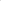 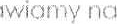 Jednocześnie Zamawiający informuje, że w wyniku wprowadzonych zmian, dokonał modyfikacji treści ogłoszenia o zamówieniu oraz formularza oferty (Załącznik nr 1 do SWZ).            Z up. Burmistrza-/-Leszek  FilipiakZastępca Burmistrza